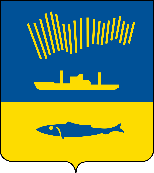 АДМИНИСТРАЦИЯ ГОРОДА МУРМАНСКАП О С Т А Н О В Л Е Н И Е   .  .                                                                                                            №  В соответствии с Налоговым кодексом Российской Федерации, Федеральным законом от 06.10.2003 № 131-ФЗ «Об общих принципах организации местного самоуправления в Российской Федерации», Федеральным законом от 27.07.2010 № 210-ФЗ «Об организации предоставления государственных и муниципальных услуг», Уставом муниципального образования городской округ город-герой Мурманск, постановлением администрации города Мурманска от 26.02.2009 № 321         «О порядке разработки и утверждения административных регламентов предоставления муниципальных услуг в муниципальном образовании город Мурманск», постановлением администрации города Мурманска от 30.05.2012 № 1159 «Об утверждении реестра услуг, предоставляемых по обращениям заявителей в муниципальном образовании город Мурманск» п о с т а н о в л я ю:Внести в постановление администрации города Мурманска                  от 14.03.2023 № 873 «Об утверждении административного регламента предоставления муниципальной услуги «Предоставление письменных разъяснений налоговым органам, налогоплательщикам, плательщикам сборов и налоговым агентам по вопросам применения нормативных правовых актов муниципального образования город Мурманск о местных налогах и сборах» (далее – постановление) следующие изменения:В названии постановления исключить слова «налоговым органам,»;В пункте 1 постановления исключить слова «налоговым органам,»;Внести в административный регламент предоставления муниципальной услуги «Предоставление письменных разъяснений налоговым органам, налогоплательщикам, плательщикам сборов и налоговым агентам по вопросам применения нормативных правовых актов муниципального образования город Мурманск о местных налогах и сборах» следующие изменения:В названии административного регламента исключить слова «налоговым органам,»;В пункте 1.1 раздела 1 «Общие положения» административного регламента исключить слова «налоговым органам,»;В пункте 1.2 раздела 1 «Общие положения» административного регламента исключить слова «налоговые органы,»;В пункте 2.1. раздела 2 «Стандарт предоставления муниципальной услуги» административного регламента исключить слова «налоговым органам,»;В приложение № 1 к административному регламенту исключить слова «налоговым органам,»;В приложение № 3 к административному регламенту исключить слова «налоговым органам,».Отделу информационно-технического обеспечения и защиты информации администрации города Мурманска (Кузьмин А.Н.) разместить настоящее постановление с приложением на официальном сайте администрации города Мурманска в сети Интернет.Редакции газеты «Вечерний Мурманск» (Сирица Д.В.) опубликовать настоящее постановление с приложением.Настоящее постановление вступает в силу со дня официального опубликования.Контроль за выполнением настоящего постановления оставляю за собой.Глава администрации города Мурманска                                                                         Ю.В. Сердечкин